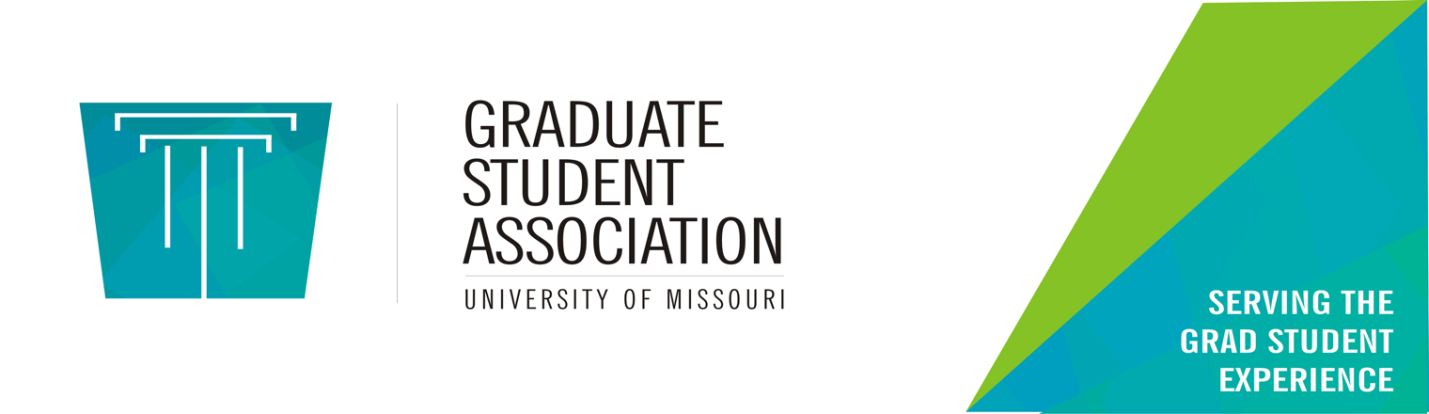 GSA Meeting Mini-Minutes – August 29th, 2017-The President explained GSA’s role as a professional development organization with a complementary role to other graduate student organizations. She and Jeni Hart, Vice Chancellor for Graduate Studies and Research, are working on initiatives to benefit graduate student parents, including a leave policy and some childcare provisions.-The Treasurer’s report listed our balance as $5599.26 after our most recent travel grant cycle. We will present a case for a larger budget in November. Our next travel grant cycle ends on 9/30 and covers travel between 6/15 and 9/14.-The Director of Public Relations ran a summer photo contest, whose winner was Chasity Henson of the Natural Resources program. We are also running Graduate Student of the Week profiles – please submit names to him at gsa@missouri.edu.-CVDocs is soon! It will be held on 9/20 in the Eyler Room, Memorial Union S110, from 10 am to 3 pm. This is a great opportunity for grads to have their CVs critiqued ahead of looking for jobs in academia or industry. Students and faculty mentors need to register by 9/13. Please see the attached flier. We are also looking for more faculty mentors; please contact your professors and Directors of Graduate Study and urge them to participate in the event.-The Writer’s Room will be held every Thursday between 9/28 and 11/16 in Ellis 4F51A. Please see the attached flier for more details.-We need volunteers for the Constitutional Review Committee (Chair: Vice President), the Events Committee (Chair: Vice President), and the Fundraising Committee (Chair: Fundraising Officer.)-GSA Office Hours are held throughout the week in the Center for Student Involvement. Officers can also be reached by email at gsa@missouri.edu. 